Электронно-библиотечная система «Global F5» -http://globalf5.comОглавлениеОб электронной-библиотечной системе «Global F5» -	1Помощь по работе с базой Global F5. Работа на компьютере.	2Подключение к библиотеке	2Взятие ресурсов	5Чтение ресурсов	6Возврат ресурсов	7Продление ресурса	8Об электронной-библиотечной системе «Global F5» -http://globalf5.comGlobal F5 — новый проект Издательского дома «Лань», включающий в себя десятки тысяч наименований учебной, научной и классической литературы, а также научной периодики. В 2018 году в Global F5 были внедрены специальные сервисы, позволяющие использовать для комплектования библиотечных фондов электронные издания учебной и научной литературы, а также ускорить выдачу электронных книг читателю.В GF5 представлены книги более сотни ведущих издательств в сфере образования и науки, таких как: «Лань», «Лаборатория Знаний», «Планета музыки», «ВАКО», «Владос», «Дашков и К», «Физматлит», и многих других.Более 25 000 наименований учебной и научной литературы, представленной в системе, охватывает области знаний: математика, физика, инженерно-технические науки, ветеринария, сельское хозяйство, биология, история, информатика, химия, медицина, юридические науки, психология, педагогика, социально-гуманитарные науки и т.д. Доступ к ресурсу предоставляется читателям библиотеки, как в ее стенах, так и удаленно по логину и паролю.Самостоятельная регистрация! Для привязки к библиотеке необходимо получить код приглашения и номер читательского билета:по электронной почте: tiflo_otdel@gbs.spb.ru по телефону: (812) 417-52-28. По всем вопросам доступа и работы с базой обращаться в тифлологический отдел:по электронной почте: tiflo_otdel@gbs.spb.ru по телефону: (812) 417-52-28. Электронно-библиотечная система «Global F5» - http://globalf5.comПомощь по работе с базой Global F5. Работа на компьютере.Подключение к библиотеке Для подключения к библиотеке необходимо зарегистрироваться на сайте http://globalf5.com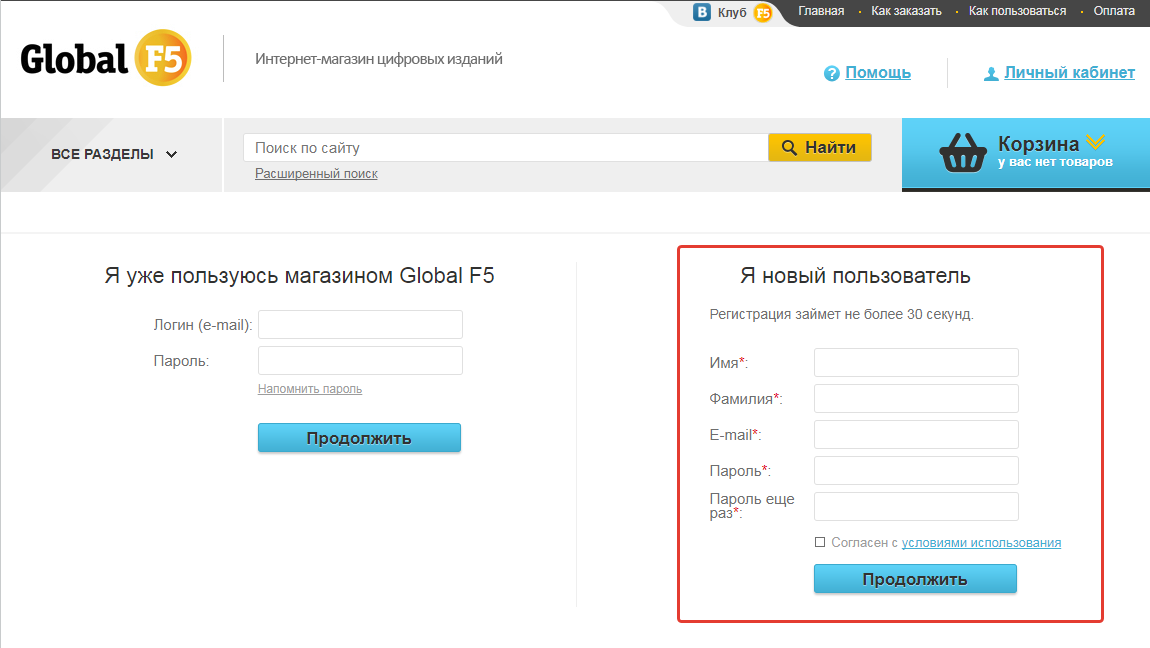 После этого на введенную почту придет сообщение, в котором нужно будет нажать на ссылку для подтверждения регистрации. После этого будет доступна авторизация на сайте http://globalf5.com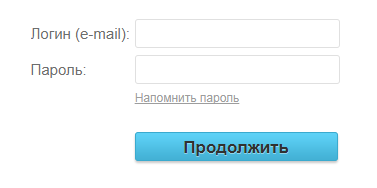 После авторизации на сайте нужно перейти в личный кабинет и нажать на кнопку «Подключить библиотеку».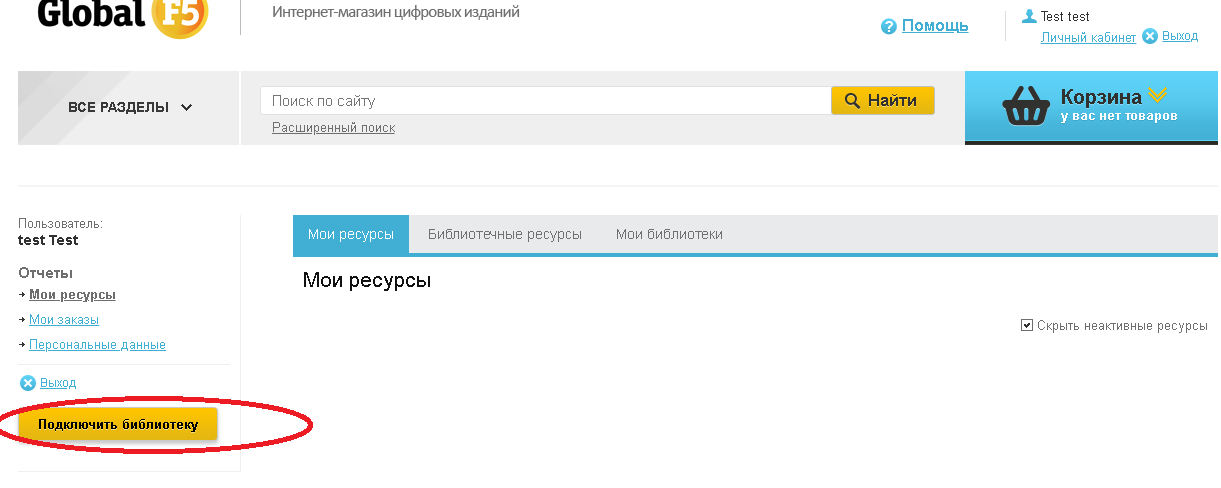 В появившуюся форму необходимо ввести код приглашения. Код приглашения можно получить, обратившись в Санкт-Петербургскую библиотеку для слепых и слабовидящих tiflo_otdel@gbs.spb.ru 8(812)-417-52-28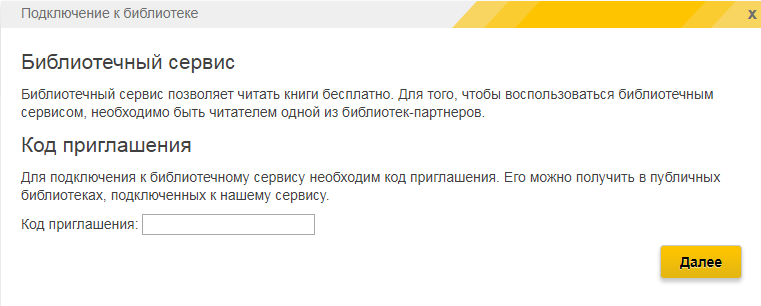 После этого появится форма подключения к библиотеке, в которую необходимо ввести следующие данные:имя;электронную почту;номер читательского билета (сообщит библиотекарь СПб ГБУК ГБСС);год рождения. Если данные уже были введены сотрудником библиотеки, необходимо только согласиться с условиями подключения.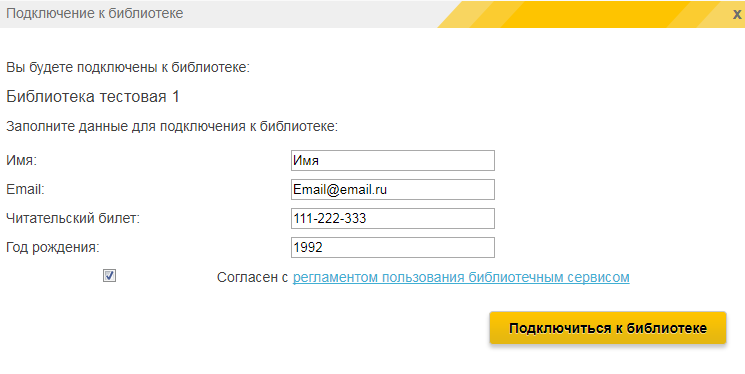 После подключения к библиотеке появится модуль, в котором будут доступны следующие разделы:«Мои ресурсы»;«Библиотечные ресурсы»;«Мои библиотеки».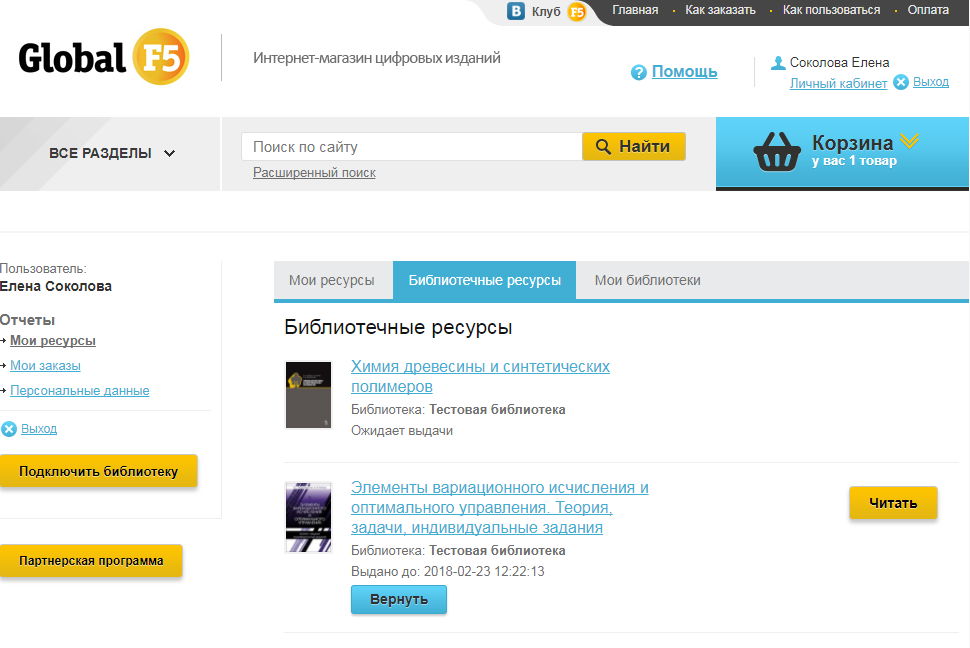 Подключиться можно к неограниченному количеству библиотек. При желании можно отключиться от библиотеки посредством нажатия кнопки «Отключиться» в разделе «Мои библиотеки». В этом случае все электронные ресурсы, взятые в библиотеке, будут возвращены в библиотеку. 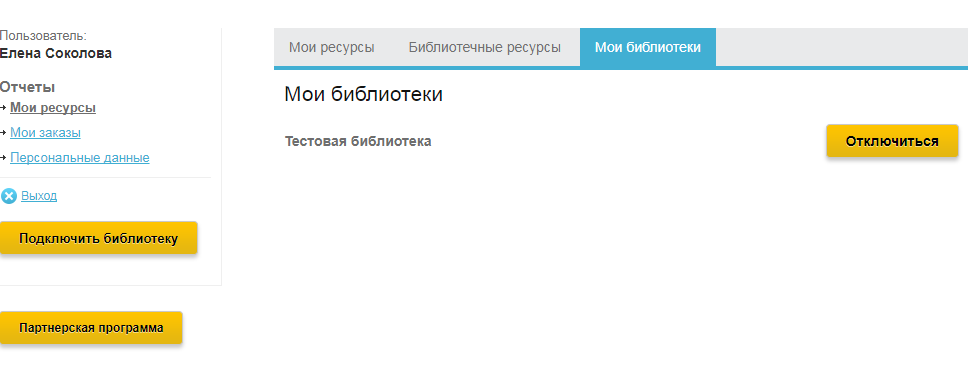 Взятие ресурсовДля взятия ресурса необходимо перейти в каталог и выбрать интересующий ресурс. На странице книги нужно нажать на кнопку «Взять в библиотеке». После этого будет открыт список библиотек, в которых доступно взятие выбранного ресурса. Для того, чтобы отправить заявку на получение ресурса, нужно нажать на кнопку «Взять».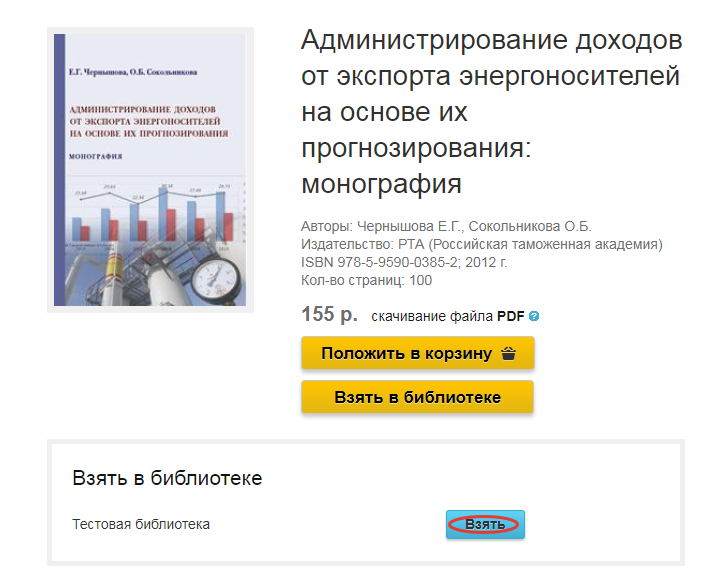 В зависимости от настроек выбранной библиотеки ресурс будет либо сразу доступен для чтения, либо после одобрения заявки сотрудником библиотеки. Заявку можно отменить в любой момент до её одобрения.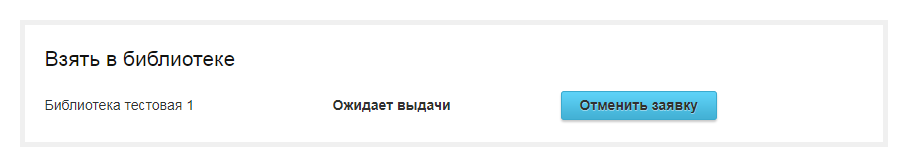 В случае, если сотрудник библиотеки не одобрит заявку, информация об этом появится в карточке книги и придет на почту, указанную при регистрации на сайте globalf5.com. Для того, чтобы данная книга была доступна для запроса снова, необходимо нажать на знак «X».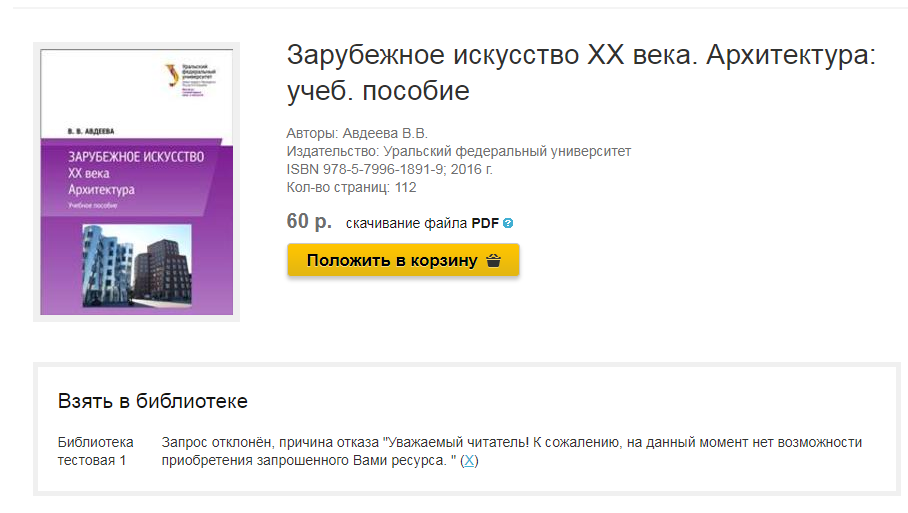 Чтение ресурсовДля перехода в режим чтения ресурса нужно перейти на страницу ресурса, либо в личный кабинет в раздел «Библиотечные ресурсы».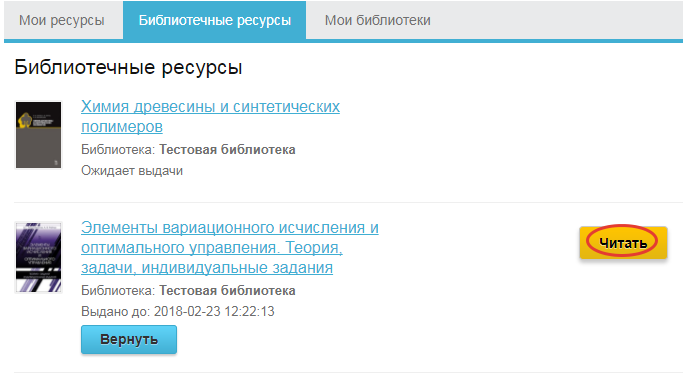 В режиме чтения ресурсов можно просматривать ресурс, создавать в нем закладки и осуществлять поиск по ресурсу. 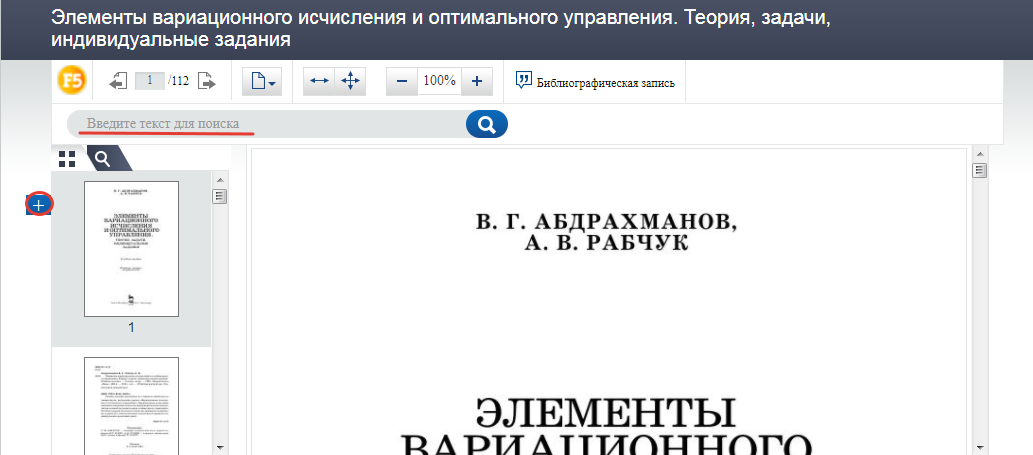 Возврат ресурсовПосле прочтения ресурса вернуть ресурс можно либо на странице ресурса, либо в личном кабинете в разделе «Библиотечные ресурсы». 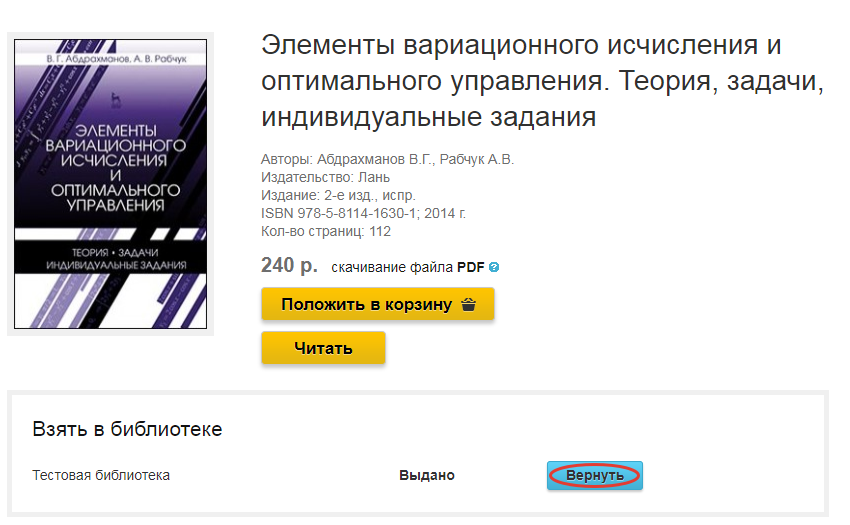 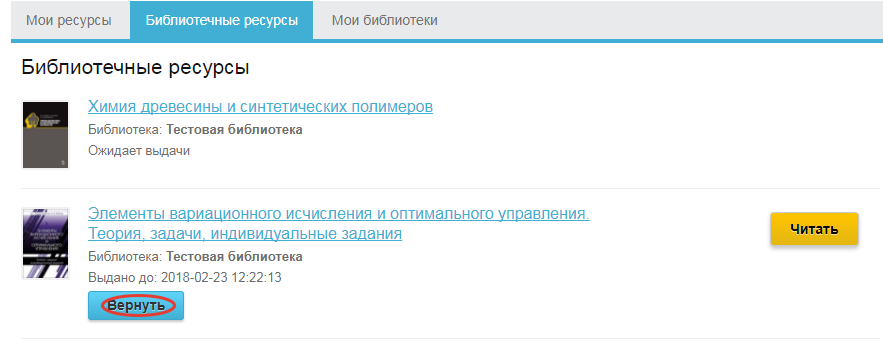 Продление ресурсаВ случае, если книга не была прочитана в течение установленного сотрудником библиотеки времени, она может быть продлена в личном кабинете. Для этого необходимо нажать на кнопку «Продлить».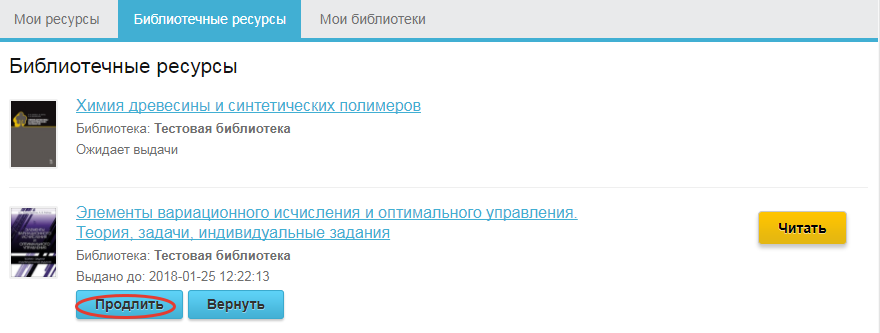 